Административная процедура 1.1.31.ЗАЯВЛЕНИЕо предоставлении субсидии на уплату части процентов за пользование кредитом (субсидии на уплату части процентов за пользование кредитоми субсидии на погашение основного долга по кредиту), выданным банкамина строительство (реконструкцию) жилых помещений в установленном порядкеПрошу предоставить мне субсидию на уплату части процентов за пользование кредитом и субсидию на погашение основного долга по кредиту на строительство  двухкомнатной квартиры № 23 способом долевого строительства, общей площадью 55,7 квадратного метра, жилой площадью 29,7 квадратного метра, в доме № 10 по улице Железнодорожной городского поселка Зельва и  со снятием с учета нуждающихся в улучшении жилищных условий.  Получатель субсидии – Иванов Иван Иванович. Состав семьи – 6 человек:На учете нуждающихся в улучшении жилищных условий состою с 1 мая 2010 г. в Зельвенском районном исполнительном комитете (общий список), и с 12 августа 2013 г. в Зельвенском районном исполнительном комитете, как многодетная семья (отдельный список).Дополнительно сообщаю, что я и члены моей семьи на праве собственности жилых помещений не имеют.Отчуждение жилых помещений, принадлежащих на праве собственности, в течение последних пяти лет мной и (или) членами моей семьи не производилось. Даю согласие на снятие с учета нуждающихся в улучшении жилищных условий.Мне известно, что в случае умышленного представления мною заведомо неверных сведений, послуживших основанием для принятия решения о предоставлении субсидии на уплату части процентов за пользование кредитом и субсидии на погашение основного долга по кредиту, нецелевого использования выделенной субсидии на уплату части процентов за пользование кредитом и субсидии на погашение основного долга по кредиту, решение Зельвенского районного исполнительного комитета может быть отменено, а сумма использованных средств, взыскана в установленном законодательством порядке.Согласие всех совершеннолетних членов семьи, получающих вместе со мной субсидию на уплату части процентов за пользование кредитом и субсидии на погашение основного долга по кредиту, имеется: К заявлению прилагаю документы:Копии паспортов на 2 л. в 1 экз.;Копии свидетельств о рождении на 4 л. в 1 экз.;Копию удостоверения многодетной семьи на 1 л. в 1 экз.;Копию договора создания объекта долевого строительства на 8 л. в 1 экз.;Сведения о доходе и имуществе на 4 л. в 1 экз.01.09.2018										И.И. Иванов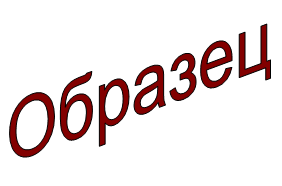 Зельвенский районный исполнительный комитетИванов Иван Ивановичзарегистрированной по месту жительства г.п. Зельва, ул. Советская, д.20, кв. 2паспорт КН 1730123идентификационный номер4040578К029РВ0выдан Зельвенским районным отделом внутренних дел Гродненской области, 13.06.2008тел. +375 ХХ ХХХ-ХХ-ХХФамилия, собственное имя, отчество (если таковое имеется) получателя субсидии на уплату части процентов за пользование кредитом и субсидии на погашение основного долга по кредиту, а также каждого члена его семьиСтепень родстваДата рожденияИдентификационный номер получателя субсидии на уплату части процентов и субсидии на погашение основного долга по кредиту, а также супруги (супруга) и детей старше 23 летДокумент, удостоверяющий личностьИванов Иван Ивановичзаявитель11.05.19784110578К029РВ0паспортИванова Инна Ивановнасупруга01.04.19803010480К019РВ8паспортИванов Дмитрий Ивановичсын01.06.2007свидетельство о рожденииИванов Сергей Ивановичсын18.09.2009свидетельство о рожденииИванова Полина Ивановнадочь14.12.2011свидетельство о рожденииИванова Мария Ивановнадочь21.07.20183070901А001РВ1свидетельство о рождении№ п/пФамилия, имя, отчествоПодпись